Конспект открытого урока математики в 1-а классе.Дата проведения: 21.04.2021г.Учитель начальных классов: Билалова А. Р.Тема: Повторение пройденного. «Что узнали. Чему научились».Планируемые результаты: Предметные: закрепить и обобщить изученные приёмы сложения и вычитания в пределах 20, закрепить умение ориентироваться в геометрических фигурах, составлять  и  решать задачи изученных типов.Метапредметные: осознавать познавательную задачу, находить нужную информацию, делать обобщения, умозаключения, выводы; выполнять задания в соответствии с целью, целенаправленный поиск ответа на поставленный вопрос.Личностные: участвовать в учебной беседе, формировать собственные мысли, обосновывать свою точку зрения.Оборудование: ноутбук, экран, презентация,  карточки с заданиями, картинки со сказочными героями.Ход урока:1. Организационный момент.- Доброе утро, ребята! Сегодня на нашем уроке присутствуют гости. Они хотят посмотреть чему мы научились и порадоваться за нас. Давайте с ними поздороваемся и поделимся нашим хорошим настроением, подарим им улыбки. Теперь все глазки на меня. Присаживайтесь на свои места. Проверим готовность к уроку - у нас на парте учебник, тетрадь, пенал. Соседи по парте проверьте готовность друг друга.-Посмотрите друг на друга, улыбнитесь, пожелайте успешной работы.-Покажите своей посадкой, что вы готовы работать.       Давайте вспомним некоторые правила вежливости на уроке:1. На уроке будь старательным,Будь спокойным и … внимательным.2. Всё пиши, не отставая,Слушай, … не перебивая.3. Говорите чётко, внятно,Чтобы было всё … понятно.4. Если хочешь отвечать –Надо … руку поднимать.Постановка цели и задач урока. - Ребята, а  вы любите сказки? Я так и думала. Все любят сказки, потому что, читая их, мы проникаем в загадочный, таинственный мир. Ведь в сказках совершаются самые невероятные чудеса.И сегодня нас ожидает путешествие в загадочный мир сказки.А помогут нам изученные числа.- То есть, чем мы сегодня будем заниматься на уроке? (повторять всё то, чему научились)- Правильно, мы будем повторять, всё то, чему научились.Скажите, чему мы учимся на уроках математики?-Мы учимся считать количество предметов, записывать их цифрами, записывать и решать выражения, правильно оформлять и решать задачи.Актуализация знаний. Устный счёт.    -Ребята, какие русские народные сказки вы знаете?Так как страна Сказок и страна Математика – это близкие подруги, то предлагаю вам русскую народную сказку «Колобок» превратить в сказку математическую.А чтобы поскорее попасть в сказку – вот вам первое задание.Математический диктант (устно).Сумма чисел: 4и3, 6и2, 10и8, 5и4, 10и 2. Разность чисел 7и3, 8и4, 13и3, 10и8, 19и9.На сколько 7 больше 2, 4 меньше 10.Сколько в числе 17 десятков и единиц? Какое число получится, если взять 1 десяток и 5 единиц? Назовите число, в котором 1 десяток и 3 единицы; У Коли и Марины четыре мандарина.Из них у брата – три, а сколько у сестры? (1).
Пять лодок было у причала, волна их весело качала.Три лодки взяли рыбаки, чтоб переплыть простор реки.И сколько лодок у причала волна по – прежнему качала? (2).     4. Работа по теме урока.Молодцы! С заданиями вы справились и оказались в сказке:-Вспомним начало сказки.Жили-были старик со старухой. Вот и просит старик:-Испеки мне, старуха, колобок.Старуха наскребла муки, замесила тесто на сметане, скатала колобок, изжарила его в масле и положила на окно остудиться.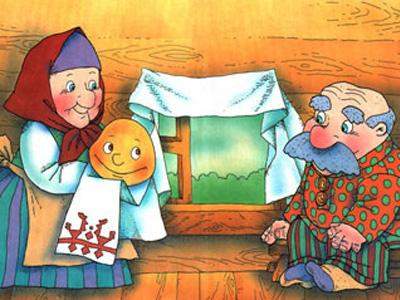 Услыхал,  колобок о том, что есть такой дом, в котором можно научиться читать, писать, много полезного узнать. -А как называется такой дом? Школа.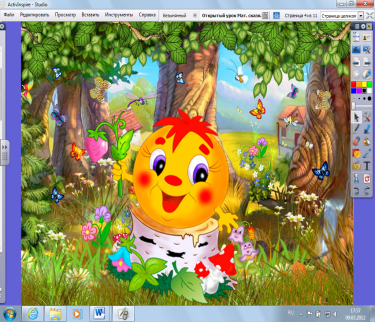 -И вот решил колобок отправиться в школу. Соскочил он с подоконника и покатился по дорожке в математический лес. Катится Колобок, катится. А навстречу ему… Заяц.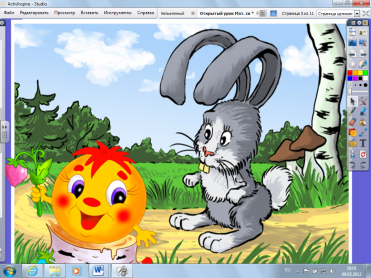       Заяц: Колобок, Колобок, я тебя съем!Колобок: Не ешь меня, Заяц. Лучше подскажи дорогу до школы.Заяц: Выполни, колобок, мои задания, а то я тебя съем.-Давайте поможем Колобку решить задачи, иначе Заяц может съесть его.     Задание  Зайца:  игра «Назови фигуру».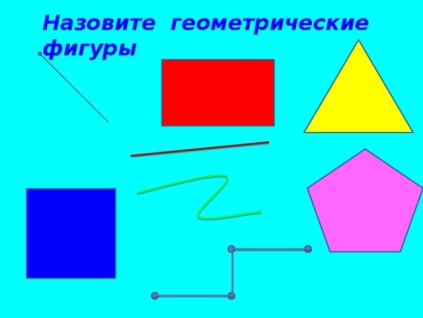 ( прямая линия, кривая линия, отрезок, ломаная линия, треугольник, квадрат, прямоугольник, пятиугольник.)- Вы хорошо знаете фигуры, а теперь выполним практическую работу в тетрадях.Практическая работа.Начертить два отрезка: первый отрезок 9 см, а второй на 3 см короче.Молодцы, ребята! Заяц показал дорогу до школы и отпустил Колобка. А теперь давайте немного отдохнём и двинемся дальше за Колобком.   ФизминуткаВ хоровод встал серый зайка (Шагаем на месте.)И поет: «Я был зазнайкой, (Хлопаем в ладоши.)А теперь могу считать —Раз, два, три, четыре, пять. (Прыжки на месте.)Прибавляю, отнимаю (Наклоны туловища влево-вправо.)Математику я знаю, (Повороты туловища влево-вправо.)И поэтому с утраЯ кричу: «Ура! Ура!» (Хлопаем в ладоши.)5. Продолжение работы по теме урока.Катится колобок дальше, а навстречу ему… Волк.Волк: Колобок, Колобок, я тебя съем!Колобок: Не ешь меня, Волк, лучше помоги до школы добраться и задание трудное предложи.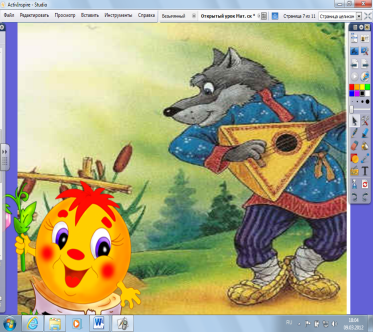 Задание Волка:Учащиеся получают карточки с игрой «Кубик Рубика».-Ребята. Вы должны решить выражения и раскрасить клетки кубика цветом, который соответствует ответу. На задание отводится 7 минут. Выигрывает тот, кто за это время успеет раскрасить больше всех клеточек кубика. 2 – синим5 – красным9 – зелёным- Молодцы, ребята! Справились с заданием. Отпустил Волк Колобка и показал, по какой дороге нужно идти.-Колобок, бедняжка, устал, присел на пенёк отдохнуть.-Лучше бы ты, Колобок, снами зарядку сделал. Покажите, ребята, как зарядку делать нужно! Какую зарядку может с нами сделать, колобок, если у нет ни рук ни ног. Физминутка для глаз.1. Быстро поморгать, закрыть глаза , медленно считая до 5.2. Крепко зажмурить глаза, открыть, посмотреть вдаль (считать до 5).6.Решение задач в два действия.-А наш Колобок дальше в путь отправился, а навстречу ему… Медведь.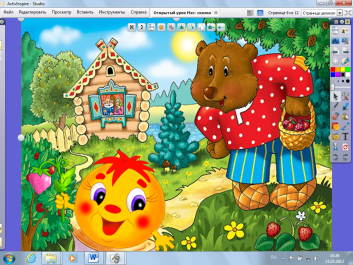 Медведь: Колобок, Колобок, я тебя съем!Колобок: Не ешь меня, Медведь, лучше наитруднейшее задание скажи для меня, а то я в школу тороплюсь.Задание Медведя: Решение задач.-Прочитайте задачу .После чаепития у медведя в одном бочонке осталось 6 литров меда, а в другом  на 2л больше. Сколько меда осталось в обоих бочонках?А для решения задачи нужно вспомнить все, что мы знаем о задаче.Задача – это математический рассказ, в котором есть условие и вопрос. Чтобы ответить на вопрос задачи, ее нужно решить. Части задачи – условие, вопрос, решение, ответ.- С нашими знаниями о задаче приступим к ее решению.О чём говорится в задаче? Что нам известно в задаче? Что нужно узнать в задаче? - Ребята мы можем ответить на вопрос задачи? Каким действием будем решать? А может не одним действием?  Кто желает записать краткое условие и решение на доске. Остальные записываем решение задачи в тетради.1 б. – 6л.2б. - ? на 2л б. , чем в 1м б.Фигурная скобка – сколько всего осталось.Решение:1)6+2=8л2)6+8=14Ответ: осталось 14л меда.Отпустил Медведь Колобка, и покатился Колобок дальше. Катится Колобок, катится, а навстречу ему… Лиса.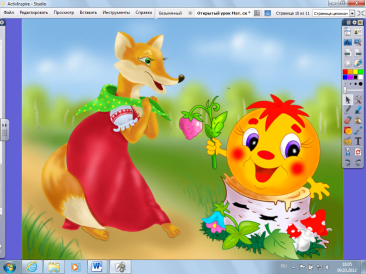 Лиса: Колобок, Колобок, я тебя съем!Колобок: Не ешь меня, Лиса, а лучше задание какое-нибудь интересное задай, а то я в школу тороплюсь.Лиса: Есть я тебя не стану, мои друзья - Заяц, Волк и Медведь рассказали мне, что ты с ребятами отлично потрудился, я вас награжу! Подарки тебе и твоим помощникам! А вот и школа!7. Итог урока. Рефлексия.-Ребята, получилась у нас сказка?-Что повторяли? Для чего? -Какое задание вам показалось самым интересным?Продолжите предложения:- Было интересно…- Было трудно…- У меня получилось…2 – синим5 – красным9 – зелёным2 – синим5 – красным9 – зелёным2 – синим5 – красным9 – зелёным2 – синим5 – красным9 – зелёным2 – синим5 – красным9 – зелёным2 – синим5 – красным9 – зелёнымЗадание Медведя: Задача.Прочитайте задачу .После чаепития у медведя в одном бочонке осталось 6 литров меда, а в другом  на 2л больше. Сколько меда осталось в обоих бочонках?Задание Медведя: Задача.Прочитайте задачу .После чаепития у медведя в одном бочонке осталось 6 литров меда, а в другом  на 2л больше. Сколько меда осталось в обоих бочонках?Задание Медведя: Задача.Прочитайте задачу .После чаепития у медведя в одном бочонке осталось 6 литров меда, а в другом  на 2л больше. Сколько меда осталось в обоих бочонках?Задание Медведя: Задача.Прочитайте задачу .После чаепития у медведя в одном бочонке осталось 6 литров меда, а в другом  на 2л больше. Сколько меда осталось в обоих бочонках?Задание Медведя: Задача.Прочитайте задачу .После чаепития у медведя в одном бочонке осталось 6 литров меда, а в другом  на 2л больше. Сколько меда осталось в обоих бочонках?Задание Медведя: Задача.Прочитайте задачу .После чаепития у медведя в одном бочонке осталось 6 литров меда, а в другом  на 2л больше. Сколько меда осталось в обоих бочонках?Задание Медведя: Задача.Прочитайте задачу .После чаепития у медведя в одном бочонке осталось 6 литров меда, а в другом  на 2л больше. Сколько меда осталось в обоих бочонках?Задание Медведя: Задача.Прочитайте задачу .После чаепития у медведя в одном бочонке осталось 6 литров меда, а в другом  на 2л больше. Сколько меда осталось в обоих бочонках?Задание Медведя: Задача.Прочитайте задачу .После чаепития у медведя в одном бочонке осталось 6 литров меда, а в другом  на 2л больше. Сколько меда осталось в обоих бочонках?Задание Медведя: Задача.Прочитайте задачу .После чаепития у медведя в одном бочонке осталось 6 литров меда, а в другом  на 2л больше. Сколько меда осталось в обоих бочонках?Задание Медведя: Задача.Прочитайте задачу .После чаепития у медведя в одном бочонке осталось 6 литров меда, а в другом  на 2л больше. Сколько меда осталось в обоих бочонках?Задание Медведя: Задача.Прочитайте задачу .После чаепития у медведя в одном бочонке осталось 6 литров меда, а в другом  на 2л больше. Сколько меда осталось в обоих бочонках?Задание Медведя: Задача.Прочитайте задачу .После чаепития у медведя в одном бочонке осталось 6 литров меда, а в другом  на 2л больше. Сколько меда осталось в обоих бочонках?Задание Медведя: Задача.Прочитайте задачу .После чаепития у медведя в одном бочонке осталось 6 литров меда, а в другом  на 2л больше. Сколько меда осталось в обоих бочонках?Задание Медведя: Задача.Прочитайте задачу .После чаепития у медведя в одном бочонке осталось 6 литров меда, а в другом  на 2л больше. Сколько меда осталось в обоих бочонках?Задание Медведя: Задача.Прочитайте задачу .После чаепития у медведя в одном бочонке осталось 6 литров меда, а в другом  на 2л больше. Сколько меда осталось в обоих бочонках?Задание Медведя: Задача.Прочитайте задачу .После чаепития у медведя в одном бочонке осталось 6 литров меда, а в другом  на 2л больше. Сколько меда осталось в обоих бочонках?9 – 4= 4 + 5=9 – 7=8 + 2= 10 – 8=13 -9=6 – 4=7 + 2=10 – 5=9 – 4= 4 + 5=9 – 7=8 + 2= 10 – 8=3 + 6=6 – 4=7 + 2=10 – 5=9 – 4= 4 + 5=9 – 7=8 + 2= 10 – 8=3 + 6=6 – 4=7 + 2=10 – 5=9 – 4= 4 + 5=9 – 7=8 + 2= 10 – 8=3 + 6=6 – 4=7 + 2=10 – 5=9 – 4= 4 + 5=9 – 7=8 + 2= 10 – 8=3 + 6=6 – 4=7 + 2=10 – 5=9 – 4= 4 + 5=9 – 7=8 + 2= 10 – 8=3 + 6=6 – 4=7 + 2=10 – 5=9 – 4= 4 + 5=9 – 7=8 + 2= 10 – 8=3 + 6=6 – 4=7 + 2=10 – 5=